ISTITUTO COMPRENSIVO “LORENZO LOTTO” Corso Matteotti n. 96–- 60035  JESI  (AN)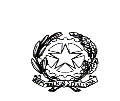 Tel: 0731/214519; e-mail:anic83900b@istruzione.itCircolare n. 462 della DS		 					Jesi, 13/05/2022									Ai Sigg.ri Genitori degli alunni								Ai Docenti Collaboratori – All’Albo delle ScuoleOGGETTO: Sciopero indetto per l’intera giornata di venerdì 20 maggio 2022 Si comunica che, a causa dello sciopero indetto dalle OO.SS. Confederazione Cub, SGB, FISI, USI CIT (Parma), USI LEL (Modena), USI Educazione (Milano), USI, SI Cobas, SIDL, Cib Unicobas, Cobas Scuola Sardegna, Al Cobas, Cub Pubblico Impiego, FAO, Lavoratori Metalmeccanici Organizzati, Sindacato Generale di Classe, Slaiprolcobas, Sindacato Operai Autorganizzati per il giorno 20 maggio 2022, non essendo consentita la sostituzione del personale assente per sciopero, potrebbe non essere garantito il regolare servizio scolastico (con ritardi nell’entrata, orari ridotti, eventuali chiusure di plessi).Si raccomanda alle famiglie di assicurarsi, tramite TV e stampa, che lo sciopero indetto sia confermato e di lasciare i figli a scuola solo dopo aver verificato la presenza dei docenti Si prega di restituire, debitamente firmato per presa visione, agli Insegnanti di classe - con la massima sollecitudine - il sottostante tagliando di ricevuta del presente avviso.							LA DIRIGENTE SCOLASTICA					        	                   (Prof.ssa Sabrina Valentini )\sciopero20052022genitori\………………………………………………………………………………………………………………………………………………l… sottoscritt…. Genitore dell’alunn….. ………………………………………………………………………….Classe/sezione…………scuola………………………dichiara di aver preso visione dell’avviso concernente lo sciopero indetto per il giorno 20 maggio 2022.Data…………………………………		Firma …………………………………………………………..---------------------------------------------------------------------------------------------------------------------------------------------ISTITUTO COMPRENSIVO “LORENZO LOTTO” Corso Matteotti n. 96 - 60035  JESI  (AN)Tel: 0731/214519; e-mail:anic83900b@istruzione.itCircolare n. 462 della DS							 Jesi, 13/05/2022								Ai Sigg.ri Genitori degli alunni								Ai Docenti Collaboratori – All’Albo delle ScuoleOGGETTO: Sciopero indetto per l’intera giornata di venerdì 20 maggio 2022Si comunica che, a causa dello sciopero indetto dalle OO.SS. Confederazione Cub, SGB, FISI, USI CIT (Parma), USI LEL (Modena), USI Educazione (Milano),USI, SI Cobas, SIDL, Cib Unicobas, Cobas Scuola Sardegna, Al Cobas, Cub Pubblico Impiego,  FAO, Lavoratori Metalmeccanici Organizzati, Sindacato Generale di Classe, Slaiprolcobas,  Sindacato Operai Autorganizzati  per il giorno 20 maggio 2022, non essendo consentita la sostituzione del personale assente per sciopero, potrebbe non essere garantito il regolare servizio scolastico (con ritardi nell’entrata, orari ridotti, eventuali chiusure di plessi).Si raccomanda alle famiglie di assicurarsi, tramite TV e stampa, che lo sciopero indetto sia confermato e di lasciare i figli a scuola solo dopo aver verificato la presenza dei docenti Si prega di restituire, debitamente firmato per presa visione, agli Insegnanti di classe - con la massima sollecitudine - il sottostante tagliando di ricevuta del presente avviso.							LA DIRIGENTE SCOLASTICA					        	                    (Prof.ssa Sabrina Valentini)\sciopero20052022genitori\………………………………………………………………………………………………………………………………………………l… sottoscritt…. Genitore dell’alunn….. ………………………………………………………………………….Classe/sezione…………scuola……………………….dichiara di aver preso visione dell’avviso concernente lo sciopero indetto  per il giorno 20 maggio 2022.Data…………………………………		Firma …………………………………………………………..